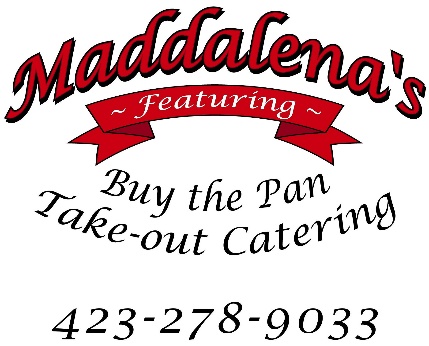 Meat ChoicesSandwich or 6 Inch Sub12 Inch SubItalian (Ham, Capicola, Salami, Provolone)$6.50$12.99Ham$5.50$10.99Turkey Breast (Maple Honey)$6.00$11.99Roast Beef$7.50$14.99Salami$6.00$11.99Mozzarella, Vermont Cheddar, Yellow American, White American, Muenster, Domestic Provolone, Baby Swiss, Monterey JackAdd $1.00BaconAdd $1.00Bread:  Kaiser Roll, White, Brioche, WheatSub Roll:  White or Honey WheatCondiments:  Oil & Vinegar, Mayonnaise, Chipotle Mayo, Honey Mustard, Deli Style Mustard, Horseradish SauceChoice of Toppings:  Lettuce, Tomato, Onion, Black Olives, Banana Peppers, Hot Peppers, Pickle Chips, Salt, Pepper, Oregano